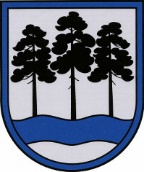 OGRES  NOVADA  PAŠVALDĪBAReģ.Nr.90000024455, Brīvības iela 33, Ogre, Ogres nov., LV-5001tālrunis 65071160, fakss 65071161, e-pasts: ogredome@ogresnovads.lv, www.ogresnovads.lv PAŠVALDĪBAS DOMES SĒDES PROTOKOLA IZRAKSTS   9.§Par zemes vienības ar kadastra apzīmējumu 7401 006 0536, Ogre, Ogres nov.,  ierakstīšanu zemesgrāmatāZemes vienība ar kadastra numuru 7401 006 0536 (kadastra apzīmējums 7401 006 0536) ieskaitīta rezerves zemes fondā, tai noteiktais lietošanas mērķis ir – dabas pamatnes, parki, zaļās zonas un citi rekreācijas nozīmes objektu teritorijas, ja tajās atļautā saimnieciskā darbība nav pieskaitāma pie kāda cita klasifikācijā norādīta lietošanas mērķa.Saskaņā ar 2012.gada 21.jūnija Ogres novada pašvaldības saistošajiem noteikumiem  “Ogres novada teritorijas izmantošanas un apbūves noteikumi” zemes vienības ar kadastra apzīmējumu 7401 006 0536 plānotā (atļautā) izmantošana ir Zaļās teritorijas- parks (nozīmē zemes vienības (vai to daļas), kas ietver mežus, purvus un ar tiem saistītu izmantošanu, kā arī parkus un tiem pielīdzinātas izmantošanas Ogres pilsētā un ciemos. Apbūve šajās teritorijās nav primārais izmantošanas veids, bet pieļaujama tikai tad, ja tā nepieciešama atļautās izmantošanas nodrošināšanai).Uz zemes vienības ar kadastra apzīmējumu 7401 006 0536, kopēja platība 10200 m2, atrodas valsts nozīmes ūdensnotekas Urga, ŪSIK kods 415112:01 (turpmāk- Urga) krājbaseins  ar aptuveno platību 4355 m2 no krasta līnijas - krotes, pārējā teritorija- Urgas aizsargjosla (10 m platumā no krotes) un zālājs.Ogres novada pašvaldībā (turpmāk – Pašvaldība) 2018.gada 29.oktobrī tika saņemts Valsts SIA “Zemkopības ministrijas nekustamie īpašumi” (turpmāk – ZMNI) iesniegums par hidrotehnisko inženierbūvju apsaimniekošanu Ogrē, kur ZMNI lūdz Pašvaldības atbalstu, turpmāk nodrošinot apauguma novākšanu Urgas nogāzēs. Likumā par pašvaldībām noteikts, ka pašvaldības viena no autonomajām funkcijām ir gādāt par savas administratīvās teritorijas labiekārtošanu,  sanitāro tīrību un pretplūdu pasākumiem.Saskaņā ar Zemes pārvaldības likuma 17.panta sesto daļu šā panta pirmajā daļā minētie zemes gabali, par kuriem šā panta piektajā daļā noteiktajā termiņā pašvaldības un ministrijas Valsts zemes dienesta publicētajos rezerves zemes fondā ieskaitītās un īpašuma tiesību atjaunošanai neizmantotās zemes izvērtēšanas sarakstos nav izdarījušas atzīmi par zemes gabala piederību vai piekritību pašvaldībai vai valstij, piekrīt vietējai pašvaldībai tās administratīvajā teritorijā. Lēmumu par šo zemes gabalu ierakstīšanu zemesgrāmatās pieņem pašvaldība.Pamatojoties uz Ministru kabineta 2016.gada 28.janvāra rīkojumu Nr.69 “Par zemes reformas pabeigšanu Ogres novada Ogres pilsētā” (pieejams https://likumi.lv/doc.php?id=279897 ) pabeigta zemes reforma Ogres pilsētā.2019.gada 16.februārī Ogres novada teritorijā beidzās valstij un pašvaldībām noteiktais divu gadu termiņš rezerves zemes fondā ieskaitīto un īpašuma tiesību atjaunošanai neizmantoto zemes vienību izvērtēšanai. Valsts zemes dienesta tīmekļa vietnē (https://www.vzd.gov.lv/lv/par-mums/darbibas-jomas/zemes-reforma/izvertesana/saraksti)  publicēts ministriju un pašvaldību izvērtētais rezerves zemju saraksts, un tajā pie Zemes vienības kadastra apzīmējumu 7401 006 0536, Ogre, Ogres nov. nav izdarīta atzīme par tās piekritību vai piederību valstij un pašvaldībai. Ņemot vērā minēto, lai būtu iespēja nodrošināt likuma “Par pašvaldībām” 15.panta pirmās daļas 2. punktā noteikto pašvaldības autonomo funkciju, proti, gādāt par savas administratīvās teritorijas labiekārtošanu un sanitāro tīrību, tai skaitā nodrošināt pretplūdu pasākumus, Zemes vienību nepieciešams atzīt par Pašvaldības īpašumu.Pamatojoties uz Zemes pārvaldības likuma 17.panta sesto daļu, likuma “Par pašvaldībām” 15.panta pirmās daļas 2.punktu, 21.panta pirmās daļas 17.punktu,balsojot: PAR – 15 balsis (E.Helmanis, G.Sīviņš, J.Laizāns, A.Mangulis, M.Siliņš, S.Kirhnere, A.Purviņa, Dz.Žindiga, Dz.Mozule, D.Širovs, J.Laptevs, J.Iklāvs, I.Vecziediņa, J.Latišs, E.Bartkevičs), PRET – nav, ATTURAS – nav, Ogres novada pašvaldības dome NOLEMJ:Nostiprināt zemesgrāmatā Ogres novada pašvaldības īpašuma tiesības uz zemes vienību ar kadastra apzīmējums 7401 006 0536, Ogre, Ogres nov., ~ 10200 m2 platībā (vairāk vai mazāk, cik būs zemi instrumentāli uzmērot) saskaņā ar pielikumu. Uzdot Ogres novada pašvaldības centrālās administrācijas “Ogres novada pašvaldība” Nekustamo īpašumu pārvaldes nodaļai viena mēneša laikā pēc šī lēmuma spēkā stāšanās veikt datu aktualizāciju Valsts zemes dienesta Nekustamā īpašuma valsts kadastra informācijas sistēmā par šī lēmuma 1.punktā minētās zemes vienības piekritību pašvaldībai. Kontroli par lēmuma izpildi uzdot pašvaldības izpilddirektora vietniekam. (Sēdes vadītāja,domes priekšsēdētāja E.Helmaņa paraksts)Ogrē, Brīvības ielā 33Nr.132019.gada 17.oktobrī    